Mr Evans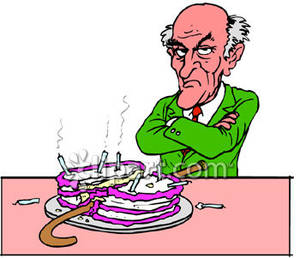 